栃木県産業技術センター技術交流部　中田・柳田　宛て　　FAX　028-667-9430令和５(2023)年度海外展開支援セミナー・標準化活用セミナー申込書令和５(2023)年12月21日（木）開催の標記セミナーに参加します。＊１　Web参加の方には、Zoomでの参加手順の案内をメールでお送りいたしますので、参加可能な端末で受け取れるメールアドレスを必ずご記入ください。＊２　ご希望の参加方法を選択してください。《会場のご案内》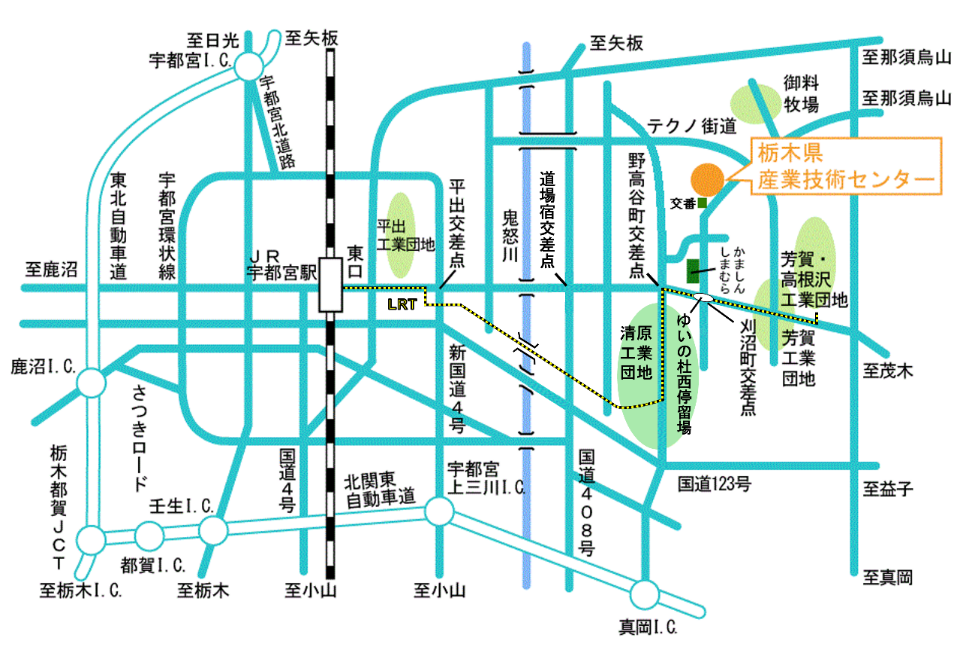 ○LRT（路面電車）でお越しの方・JR宇都宮駅東口から、LRT「ゆいの杜西」停留場下車、北に徒歩約10分○お車でお越しの方・JR宇都宮駅東口から東進、鬼怒川を渡り信号4つ目「刈沼町」交差点左折、約700m (JR宇都宮駅から約8km)・北関東自動車道「宇都宮上三川IC」から、新国道4号を約9km北上、「平出」の立体交差を右折（芳賀工業団地方面）。鬼怒川を渡り、信号4つ目「刈沼町」交差点左折、約700m（宇都宮上三川ICから約14km）企業名企業名(フリガナ)(フリガナ)(フリガナ)(フリガナ)(フリガナ)(フリガナ)企業名企業名所在地所在地〒〒〒〒〒〒TEL＆FAXTEL＆FAXTEL：　　　　　　　　　　　　　　　　FAX：TEL：　　　　　　　　　　　　　　　　FAX：TEL：　　　　　　　　　　　　　　　　FAX：TEL：　　　　　　　　　　　　　　　　FAX：TEL：　　　　　　　　　　　　　　　　FAX：TEL：　　　　　　　　　　　　　　　　FAX：連絡担当者連絡担当者E-mail＊１参加者所属・職名所属・職名氏名氏名氏名海外展開支援セミナー＊２標準化活用セミナー＊２参加者□Ｗｅｂ　□会場　参加　　　参加□Ｗｅｂ　□会場　参加　　　参加参加者□Ｗｅｂ　□会場　参加　　　参加□Ｗｅｂ　□会場　参加　　　参加参加者□Ｗｅｂ　□会場　参加　　　参加□Ｗｅｂ　□会場　参加　　　参加参加者□Ｗｅｂ　□会場　参加　　　参加□Ｗｅｂ　□会場　参加　　　参加参加者□Ｗｅｂ　□会場　参加　　　参加□Ｗｅｂ　□会場　参加　　　参加